 ApplicantsLocation:	The  meets on the second Wednesday of each month in the Bayfield County Courthouse in Washburn.Term of Appointment:     One year with the option to renewGeneral Responsibilities:Attendance- if you cannot attend we expect you to let us know.Attend trainings and conduct yourself within the established guidelines for the .Come prepared to hear cases.Honor the Oath of Confidentiality for  members.Qualifications:Currently a sophomore,  junior or senior in high schoolAbility to attend scheduled cases during the evenings at the courthouse in WashburnAccess to transportation to attend these meetingsAbility to effectively work with other people in a structured setting to identify issues related to first time juvenile offenders who are involved in the judicial system.Good organizational and verbal skills.Willing to openly express themselves to both a youth and adult audience.Application Procedure and Deadline:	Submit application along with references by November 7.  Applications can be dropped off at the Extension Office in the Courthouse in Washburn or mailed to:						 Advisor						UW-Extension Office						Courthouse, 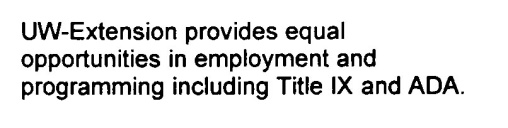 